 PavasarisPavasarį saulutė kyla vis aukščiau ir aukščiau.Lietus nuplauna sniego likučius.Sprogsta medžių pumpurai.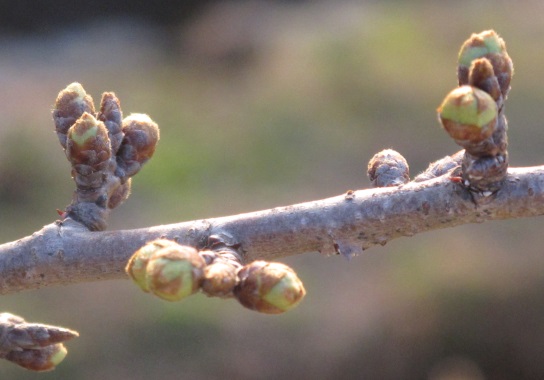 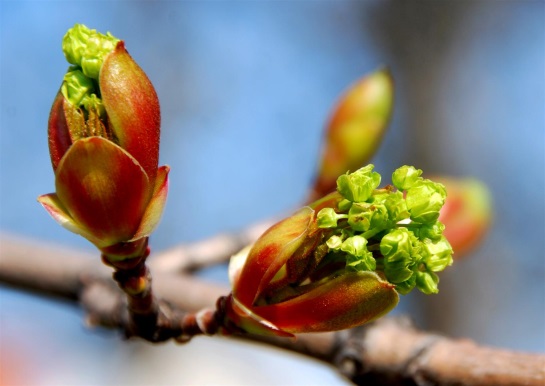 Sugrįžta paukšteliai.  Vaikai pasiruošia juos sutikti.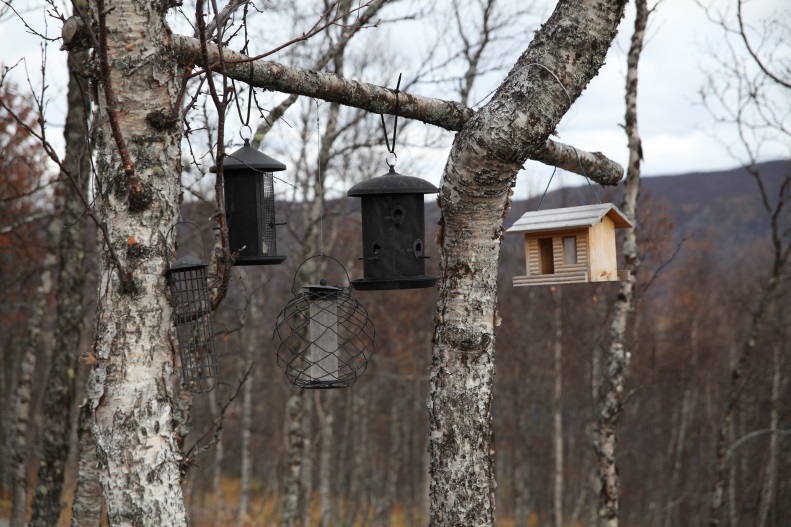 Iš žiemos miego pabunda gyvūnai: ežys, žaltys, lokys ir kiti.Miške išlenda geltonos šalpusnių galvelės ir melsvos žibučių akelės.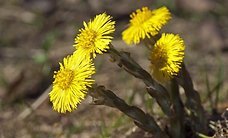 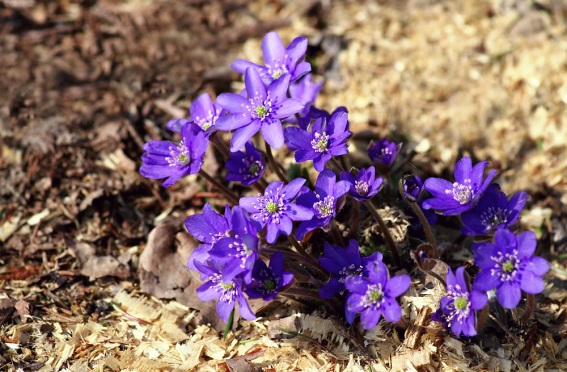 Soduose ir gėlynuose žydi tulpės, narcizai ir kitos gėlytės.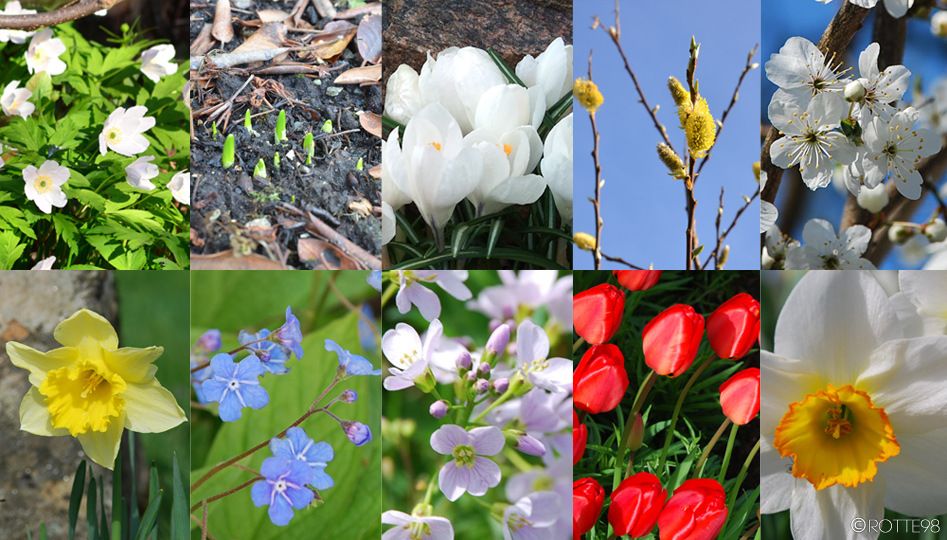 Padangėje vyturys skelbia pavasarį.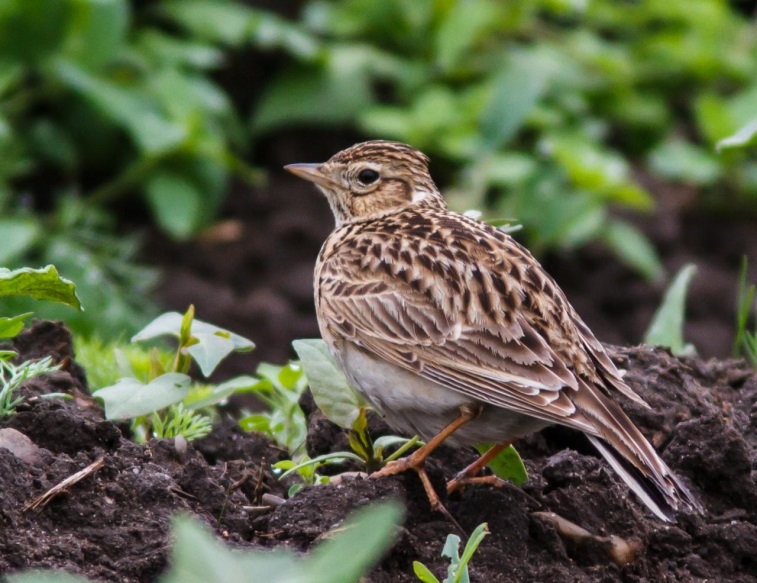 